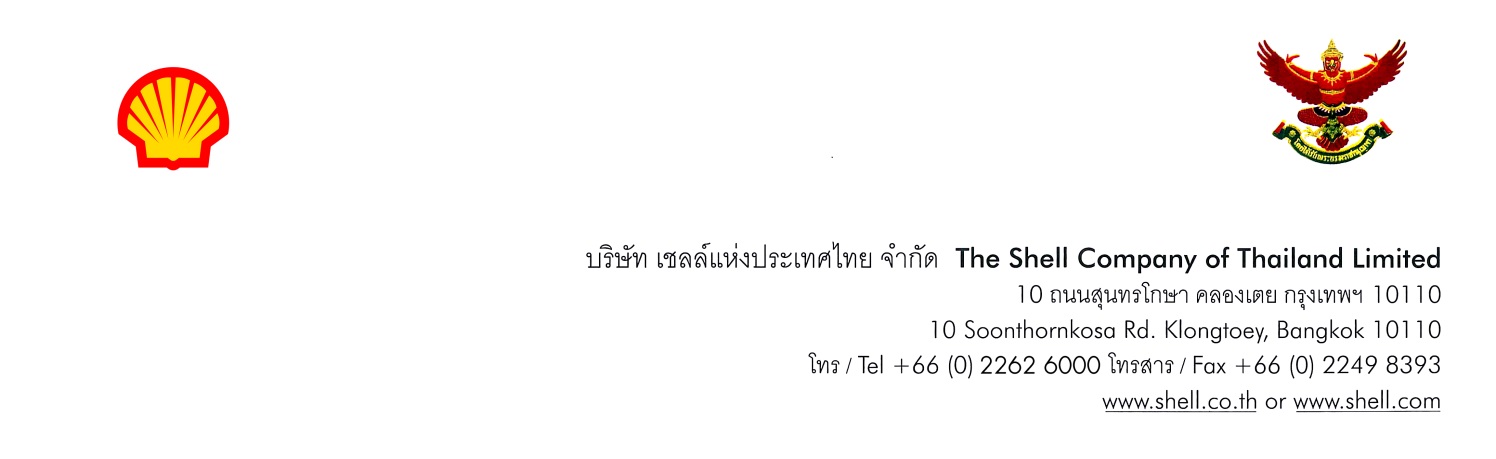 ลุ้นบัตรเงินสดเติมน้ำมันเชลล์ วี-เพาเวอร์กับน้ำมันเครื่องเชลล์ เฮลิกส์ผู้ร่วมรายการการส่งเสริมการขาย เมื่อซื้อหรือเปลี่ยนถ่ายน้ำมันเครื่องเชลล์ เฮลิกส์ เฉพาะที่ร่วมรายการ* ตั้งแต่วันที่ 13 พฤศจิกายน 2560 – 13 มกราคม 2561 สแกนรหัสคิวอาร์ QR Code เพื่อลงทะเบียนพร้อมกรอกรายละเอียดในเว็บไซต์ www.helixdriveon.com เพื่อลุ้นรางวัล บัตรเงินสดเติมน้ำมันเชลล์ วี-เพาเวอร์ มูลค่า 100,000 บาท (หนึ่งแสนบาท) จำนวน 5 รางวัล และ มูลค่า 5,000 บาท (ห้าพันบาท) จำนวน 100 รางวัล  สิ้นสุดการลงทะเบียนภายในวันที่ 13 มกราคม 2561 เวลา 24.00 น.กติกาการร่วมลุ้นโชคลูกค้าที่ซื้อผลิตภัณฑ์น้ำมันเครื่องเชลล์ เฮลิกส์ ที่ร่วมรายการ* ตั้งแต่วันที่ 13 พฤศจิกายน 2560 – 13 มกราคม 2561 สามารถร่วมกิจกรรมได้โดยสแกนรหัสคิวอาร์ (QR Code) ที่ปรากฏบนป้ายห้อยแจ้งระยะการเปลี่ยนถ่ายน้ำมันเครื่องข้างกระป๋อง เพื่อเข้าสู่เว็บไซต์โปรโมชั่น www.helixdriveon.com กรอกข้อมูลส่วนตัว พร้อมพิมพ์รหัสที่ระบุบนป้ายห้อยแจ้งระยะการเปลี่ยนถ่ายน้ำมันเครื่องข้างกระป๋อง เพื่อเข้าร่วมลุ้นบัตรเงินสดเติมน้ำมันเชลล์ วี- เพาเวอร์ มูลค่า 100,000 บาท จำนวน 5 รางวัล และ มูลค่า 5,000 บาท จำนวน 100 รางวัล หมายเหตุ:1 คูปองมี 1 รหัส สำหรับลงทะเบียนได้ 1 ครั้ง และถือเป็น 1 ชิ้นส่วนการจับรางวัลผู้โชคดีต้องเก็บคูปอง เพื่อเป็นหลักฐานในการรับรางวัล มิเช่นนั้นจะถือว่าสละสิทธิ์ผู้โชคดีที่เข้าร่วมรายการต้องเป็นคนไทย สัญชาติไทย และมีอายุ 18 ปีบริบูรณ์ขึ้นไป*ผลิตภัณฑ์น้ำมันเครื่องเชลล์ เฮลิกส์ ที่ร่วมรายการ มีดังต่อไปนี้เชลล์ เฮลิกส์ อัลตร้า 0W-40 ขนาด 4 ลิตร  เชลล์ เฮลิกส์ HX8 5W-40 ขนาด 4 ลิตร  เชลล์ เฮลิกส์ HX8 0W-20 ขนาด 3 ลิตร เชลล์ เฮลิกส์ ไฮไมล์เลจ 10W-40 ขนาด 4 ลิตรเชลล์ เฮลิกส์ HX7 5W-40 ขนาด 4 ลิตร  เชลล์ เฮลิกส์ HX7 G 10W-40 ขนาด 4 ลิตรเชลล์ เฮลิกส์ อัลตร้า ดีเซล 0W-40 ขนาด 6 ลิตร  เชลล์ เฮลิกส์ HX8 ดีเซล 5W-30 ขนาด 6 ลิตร  เชลล์ เฮลิกส์ ไฮไมล์เลจ ดีเซล 15W-50 ขนาด 6 ลิตรเชลล์ เฮลิกส์ HX7 ดีเซล 10W-30 ขนาด 6 ลิตรเชลล์ เฮลิกส์ อัลตร้า ดีเซล 5W-40 ขนาด 6 ลิตร *(เฉพาะสินค้าของบริษัท ฮุนได มอเตอร์ (ไทยแลนด์) จำกัด)รายละเอียดของรางวัลบัตรเงินสดเติมน้ำมันเชลล์ วี-เพาเวอร์ มูลค่า 100,000 บาท จำนวน 5 รางวัล และ มูลค่า 5,000 บาท จำนวน 100 รางวัล รวมมูลค่าทั้งสิ้น 1,000,000 บาท	หมายเหตุ: ผู้ร่วมรายการมีสิทธิ์ได้รับรางวัลเพียงคนละ 1 รางวัลเท่านั้นการจับรางวัลและประกาศรางวัล4.1 	จับรางวัล ณ บริษัท เชลล์ แห่งประเทศไทย จำกัด เลขที่ 10 ถนนสุนทรโกษา แขวงคลองเตย เขตคลองเตย กรุงเทพมหานคร 101104.2 	ประกาศรายชื่อผู้โชคดีผ่านทางเว็บไซต์ www.shell.co.thบัญชีไลน์เชลล์ติดประกาศที่ บริษัท เชลล์ แห่งประเทศไทย จำกัด เลขที่ 10 ถนนสุนทรโกษา แขวงคลองเตย เขตคลองเตย กรุงเทพมหานคร 10110รายละเอียดการจับรางวัลและการประกาศรางวัล 1 รหัสที่ลงทะเบียนผ่านเว็บไซต์ ถือเป็น 1 ชิ้นส่วนการจับรางวัล และบริษัทฯ จะนำชิ้นส่วนที่เหลือทั้งหมดจากการจับรางวัลในครั้งที่ 1 มารวมกันเพื่อจับรางวัลในครั้งที่ 2 บริษัทฯ จะดำเนินการจับรางวัลผู้โชคดี และรางวัลสำรองจำนวน 5 รายชื่อ ทุกรอบที่มีการจับรางวัลตามวันที่ที่ระบุในข้อ 4.3บริษัทฯ จะแจ้งผลการจับรางวัลให้ผู้โชคดีทราบผ่านทางหมายเลขโทรศัพท์ที่ได้ระบุไว้ตอนลงทะเบียนผ่านเว็บไซต์ หากบริษัทฯ ไม่สามารถติดต่อผู้โชคดีได้ บริษัทฯ ขอสงวนสิทธิ์ในการมอบรางวัลให้แก่ผู้โชคดีสำรองรายถัดไป และบริษัทฯ จะจัดส่งจดหมายยืนยันผู้โชคดีเพื่อใช้เป็นหลักฐานประกอบการรับรางวัลกติกาการรับรางวัล5.1	ผู้โชคดีที่ได้รับรางวัลต้องชำระภาษีหัก ณ ที่จ่าย 5% ของมูลค่าของรางวัล เป็นเงินสดเท่านั้น ตามคำสั่งกรมสรรพากรที่ ท.ป. 4/2528 และกฎหมายใดๆที่เกี่ยวข้องด้วยตนเอง (สำหรับของรางวัลที่มีมูลค่ามากกว่า 1,000 บาท) 5.2	ผู้โชคดีที่ได้รับรางวัลจะต้องชำระค่าใช้จ่ายใดๆ ทั้งหมดด้วยตนเอง ซึ่งเกิดขึ้นหรือจะเกิดขึ้นจากการรับรางวัล เช่น ค่าภาษีที่เกี่ยวข้อง ค่าจัดส่งของรางวัล (กรณีที่ผู้โชคดีไม่สามารถเดินทางมารับของรางวัลได้ด้วยตนเอง) เป็นต้นผู้โชคดีที่ได้รับรางวัลต้องนำหลักฐานดังต่อไปนี้ มาแสดงเพื่อรับรางวัล ณ บริษัท เชลล์แห่งประเทศไทย จำกัด เลขที่ 10 ถนนสุนทรโกษา แขวงคลองเตย เขตคลองเตย กรุงเทพมหานคร 10110 ติดต่อบริษัท ไทยลัคกี้ดรอว์ จำกัด โทรศัพท์ 02-861-9712 ในช่วงวันและเวลาทำงาน 8.00 น. – 18.00 น. ภายใน 60 วัน นับจากวันที่ประกาศรายชื่อผู้โชคดี (ในกรณีที่ติดต่อผู้โชคดีได้) (1) สำเนาบัตรประจำตัวประชาชน หรือบัตรข้าราชการ พร้อมรับรองสำเนาถูกต้อง (2) สำเนาทะเบียนบ้าน พร้อมรับรองสำเนาถูกต้อง (3) จดหมายยืนยันผู้โชคดีจากทางบริษัทฯ (4) ป้ายห้อยแจ้งระยะการเปลี่ยนถ่ายน้ำมันเครื่องข้างกระป๋องที่ระบุรหัสตามที่ได้ลงทะเบียน (ตัวจริงและสมบูรณ์)5.4		บริษัทฯ ขอสงวนสิทธิ์ในการมอบรางวัลให้กับผู้โชคดีสำรองในลำดับถัดไป ในกรณีดังต่อไปนี้	(1) ผู้โชคดีลำดับแรกนำหลักฐานมาแสดงไม่ครบตามข้อ 5.3	(2) ผู้โชคดีลำดับแรกสละสิทธิ์รับของรางวัล	(3) ไม่สามารถติดต่อผู้โชคดีลำดับแรกได้ในเวลา 60 วัน นับตั้งแต่วันที่ประกาศรายชื่อผู้โชคดี 	(4) หากมีกรณีอื่นใดนอกเหนือจากที่กำหนดไว้ข้างต้น ให้ขึ้นอยู่กับดุลพินิจของบริษัทฯ แต่เพียงฝ่ายเดียว 5.5 	ในกรณีที่ไม่สามารถได้ผู้รับรางวัลตามข้อ 5.4 บริษัทฯขอสงวนสิทธิ์ในการมอบของรางวัลแก่มูลนิธิ เพื่อเป็นสาธารณะกุศล 5.6	พนักงานตามสัญญาจ้าง ผู้ดำเนินงานสถานีบริการของบริษัท เชลล์แห่งประเทศไทย จำกัด และครอบครัวของบุคคล 	ดังกล่าว รวมทั้งพนักงานของบริษัทโฆษณา และพนักงานบริษัท ดีเคเอสเอช (ประเทศไทย) จำกัด ที่มีส่วนเกี่ยวข้องกับการจัดรายการจัดส่งเสริมการขายในครั้งนี้ ไม่มีสิทธิ์เข้าร่วมกิจกรรมนี้5.7	การตัดสินของคณะกรรมการถือเป็นเด็ดขาดและสิ้นสุด5.8	คณะกรรมการตัดสิน และสักขีพยานประกอบด้วย(1)	ผู้แทนบริษัท เชลล์แห่งประเทศไทย จำกัด จำนวน 1 ท่าน(2)	ผู้แทนบริษัท ดับบลิว พีพี มาร์เก็ตติ้ง คอมมูนิเคชั่น (ประเทศไทย) จำกัด สำนักงานสาขา เจ. วอลเตอร์ ธอมสัน 	จำนวน 1 ท่าน5.9	บริษัทฯ ขอสงวนสิทธิ์ในการเผยแพร่ภาพผู้โชคดีที่ได้รับรางวัล เพื่อการประชาสัมพันธ์ผ่านสื่อต่างๆ โดยไม่ต้องจ่าย	ค่าตอบแทนใดๆ 5.10	ของรางวัลไม่สามารถแลกเปลี่ยนเป็นเงินสดได้5.11	บริษัทฯ ขอสงวนสิทธิ์ในการเปลี่ยนแปลงเงื่อนไข และของรางวัล โดยไม่ต้องแจ้งให้ทราบล่วงหน้า5.12	วัตถุประสงค์ของการจัดรายการนี้ เพื่อเป็นการส่งเสริมการขายสินค้าของบริษัทฯ โดยมิได้มีเจตนาอื่นแอบแฝง	บริษัทฯ จะปฏิบัติตามกติกา เงื่อนไข วันเวลาสถานที่ ตามที่ได้รับอนุญาตไว้ทุกประการ และจะไม่ดำเนินการอื่นใด	อันผิดกฎหมาย...............................................................         (นางสาววีธรา ตระกูลบุญ) 								 กรรมการบริหาร ธุรกิจน้ำมันหล่อลื่น 							           บริษัท  เชลล์แห่งประเทศไทย  จำกัด ครั้งที่วันสิ้นสุดการลงทะเบียนวันที่จับรางวัลวันที่ประกาศรางวัลของรางวัล113 ธันวาคม 256020 ธันวาคม 256022 ธันวาคม 2560บัตรเงินสดเติมน้ำมันเชลล์ วี-เพาเวอร์ มูลค่า 100,000 บาท 2  รางวัล และบัตรเงินสดเติมน้ำมันเชลล์ วี-เพาเวอร์ มูลค่า 5,000 บาท 50 รางวัล รวมทั้งสิ้นจำนวน 52 รางวัล213 มกราคม 256131 มกราคม 25607 กุมภาพันธ์ 2561บัตรเงินสดเติมน้ำมันเชลล์ วี-เพาเวอร์ มูลค่า 100,000 บาท 3  รางวัล และบัตรเงินสดเติมน้ำมันเชลล์ วี-เพาเวอร์ มูลค่า 5,000 บาท 50 รางวัล รวมทั้งสิ้นจำนวน 53 รางวัล